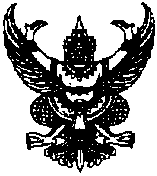 ประกาศองศ์การบริหารส่วนตำบลแม่หวาดเรื่อง  ประกาศใช้แผนอัตรากำลัง 3 ปี พ.ศ. 2564 – 2566--------------------------------------                    ตามที่องค์การบริหารส่วนตำบลแม่หวาด ได้แต่งตั้งคณะกรรมการในการจัดทำแผนอัตรากำลัง 3 ปี (พ.ศ. 2564 – 2566) ดำเนินการทำร่างแผนอัตรากำลัง 3 ปี เพื่อเสนอขอรับความเห็นชอบจากคณะกรรมการพนักงานส่วนตำบลจังหวัดยะลา ได้เรียบร้อยแล้วนั้น		บัดนี้คณะกรรมการพนักงานส่วนตำบลจังหวัดยะลา ได้มีมติความเห็นชอบในการประชุมครั้งที่ 9/2563 เมื่อวันที่ 23 กันยายน 2563 นั้น		ฉะนั้น องค์การบริหารส่วนตำบลแม่หวาด อำเภอธารโต จังหวัดยะลา จึงขอประกาศใช้แผนอัตรากำลัง 3 ปี พ.ศ. 2564 - 2566 สำหรับใช้ในการบริหารงานบุคคลต่อไป ตั้งแต่วันที่ 1 ตุลาคม 2563 เป็นต้นไป		จึงประกาศมาให้ทราบโดยทั่วกัน		         สั่ง ณ วันที่  28 เดือนกันยายน  พ.ศ. 2563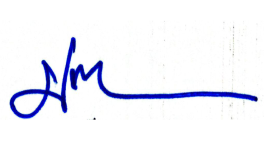 (นายมะยาลี ลาเตะ)นายกองค์การบริหารส่วนตำบลแม่หวาด